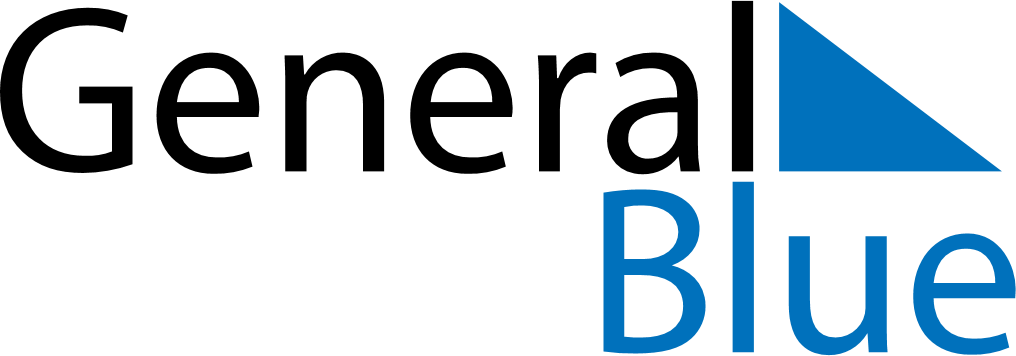 June 2030June 2030June 2030June 2030CuracaoCuracaoCuracaoSundayMondayTuesdayWednesdayThursdayFridayFridaySaturday123456778Father’s Day9101112131414151617181920212122232425262728282930